Приложение 1 к извещению об осуществлении закупкиОписание объекта закупки(Техническое задание)Место доставки товара: 658200, Алтайский край, г. Рубцовск, пер. Бульварный, д. 25, каб. 64.Срок и условия поставки товара: товар поставляется единой партией в течение 20 (двадцати) календарных дней с момента заключения Контракта.           Требования к качеству и безопасности товара: Поставляемый товар должен являться новым (ранее не находившимся в использовании у поставщика и (или) у третьих лиц), быть не подвергавшимся ранее ремонту (модернизации и (или) восстановлению), не должен находиться в залоге, под арестом или под иным обременением.	Качество поставляемого товара должно соответствовать требованиям государственных стандартов Российской Федерации, товары должны сопровождается при поставке необходимыми действующими сертификатами соответствия или копиями сертификата, или декларациями о соответствии, иными необходимыми документами о качестве в соответствии с законодательством Российской Федерации.Требования к упаковке товара: товар должен быть упакован с учётом его специфических свойств и особенностей для обеспечения сохранения качества и безопасности при хранении и перевозке. Маркировка и оформление товаров должны соответствовать требованиям действующего законодательства РФ.Требования к отгрузке товара: доставка и отгрузка товара осуществляется силами и за счёт средств Поставщика. При отгрузке товаров должна быть обеспечена защита поставляемых товаров от атмосферных осадков, воздействия низких и высоких температур, перевозка товаров должна осуществляться в условиях, обеспечивающих сохранение их качества и безопасности, с учётом физико-химических свойств товаров и в соответствии с требованиями государственных стандартов.Требование к гарантийному сроку: на поставляемый товар Поставщик предоставляет гарантию качества.Срок гарантии на поставляемый товар начинает исчисляться с даты размещения в единой информационной системе документа о приемке, подписанного Заказчиком, и должен составлять не менее 18 месяцев. Срок действия гарантии Поставщика должен быть не менее установленного срока гарантии производителя на данный Товар.В течение гарантийного срока Заказчик вправе по своему усмотрению требовать от Поставщика: устранения недостатков Товара;замены товара ненадлежащего качества.Гарантийный срок продлевается на время, в течение которого товар не мог использоваться из-за обнаруженных в нем недостатков, при условии извещения поставщика о неисправности товара.На товар (комплектующие изделия), переданные поставщиком взамен товара (комплектующих изделий), в которых в течение гарантийного срока была обнаружена неисправность, устанавливается гарантийный срок той же продолжительности, что и на замененные.Все расходы, связанные с устранением недостатков, транспортировкой и заменой товара ненадлежащего качества в период гарантийного срока оплачиваются за счет Поставщика.№ п/пНаименование товараКод в соответствии с ОКПД 2Характеристики товараХарактеристики товараКол-во, шт.1.Кресла офисныеКТРУ:31.01.12.160-0000000531.01.12.160 Мебель для сидения, преимущественно с деревянным каркасомВид материала обивки сидения: Сетчатый акрил Вид материала обивки спинки: Сетчатый акрил Назначение: для руководителя Наличие механизма регулировки по высоте: Да Наличие подголовника: Да Наличие подлокотников: Да Наличие подставки для ног: Нет.Ортопедическое основание: Нет.Тип каркаса: МеталлическийВид материала обивки сидения: Сетчатый акрил Вид материала обивки спинки: Сетчатый акрил Назначение: для руководителя Наличие механизма регулировки по высоте: Да Наличие подголовника: Да Наличие подлокотников: Да Наличие подставки для ног: Нет.Ортопедическое основание: Нет.Тип каркаса: Металлический101.Кресла офисныеКТРУ:31.01.12.160-00000005Дополнительные характеристики Обоснование 101.Кресла офисныеКТРУ:31.01.12.160-00000005Высота сиденья кресла: не менее 475 мм.Высота кресла: не менее 1225 мм. Глубина сиденья: не менее 485 мм.Ширина сидения: не менее 535 мм. Высота спинки: не менее 645 мм.Максимальная нагрузка: не менее 120 кгСистема качания: даПодлокотники: Металлические с мягкими накладками. Тип базы: пятилучевая крестовина на колесахМатериал крестовины (опор): хромированный металлКаркас: монолитныйЦвет: черныйВ соответствии с п. 5 Правил использования каталога товаров, работ, услуг для обеспечения государственных и муниципальных нужд, утвержденных постановлением Правительства Российской Федерации от 8 февраля 2017 г. № 145 при описании объекта закупки указана дополнительная информация, а также дополнительные потребительские свойства, в том числе функциональные, технические, качественные, эксплуатационные характеристики товара в соответствии с положениями статьи 33 Федерального закона, которые не предусмотрены в позициях каталога, что обусловлено потребностью Заказчика в конкретном товаре с учетом специфики работы Заказчика.101.Кресла офисныеКТРУ:31.01.12.160-00000005Примерный внешний вид: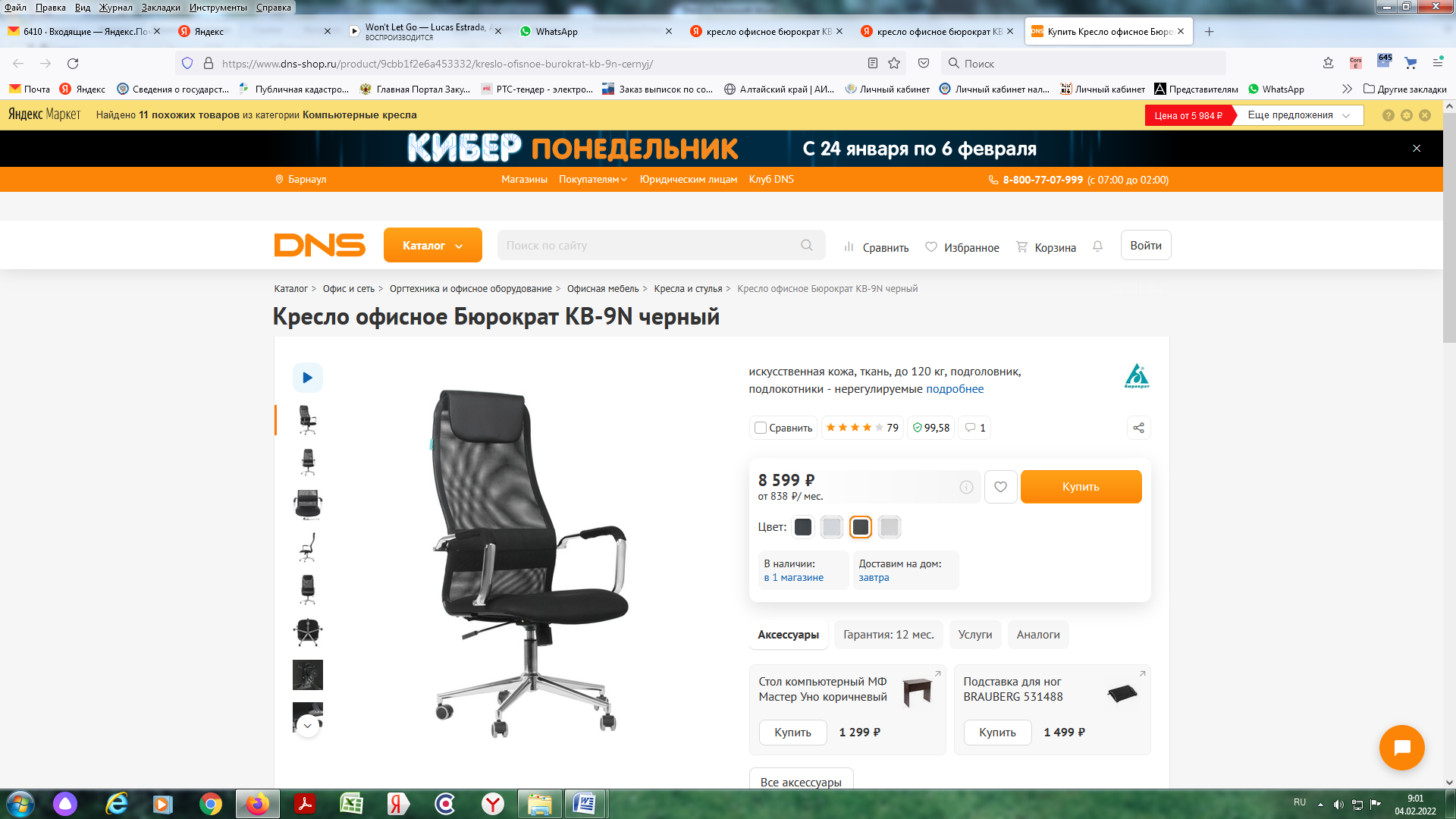 Примерный внешний вид:10